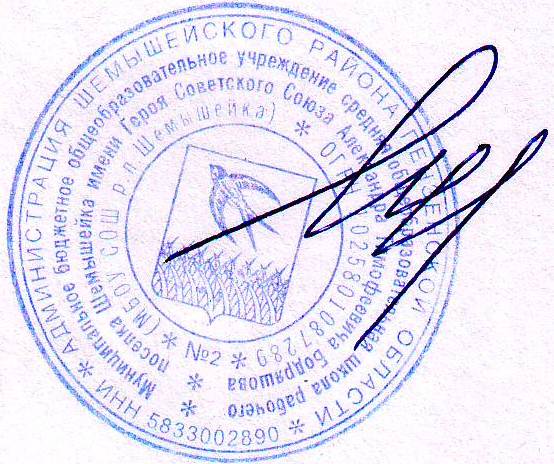 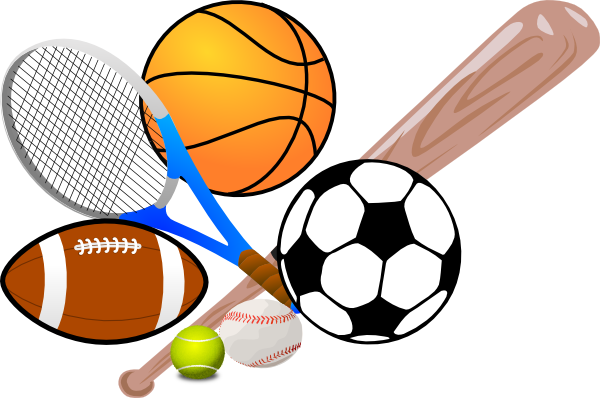 Расписание работы спортивных секцийМБОУ СОШ р.п. Шемышейка                             на 2022-2023 учебный год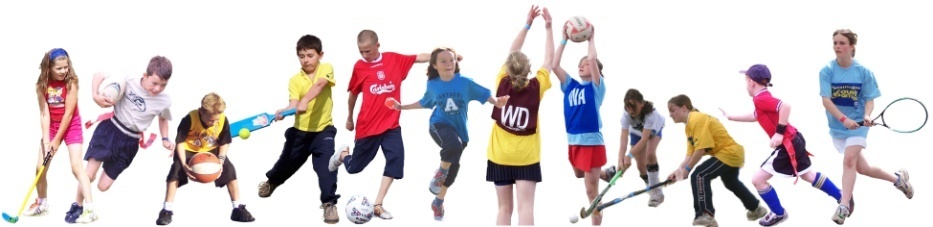 УтверждаюДиректор МБОУ СОШ р.п.Шемышейка            _________________ М.М.Гудожникова«01» сентября 2022 годаНаименование кружка, ФИО преподавателяНаименование кружка, ФИО преподавателяПонедельник ВторникСредаЧетвергПятницаСубботаВолейбол Смольков И.М.19.00-20.3016.00-16.45День проведенияспортивно-массовыхмероприятийФутболСмольков И.М16.40. – 19.0017.25-19.40День проведенияспортивно-массовыхмероприятийБаскетбол Каргина А.В.17.30.- 20.00.17.30.- 20.00.День проведенияспортивно-массовыхмероприятийЛегкая атлетика (лыжные гонки)Смольков И.М15.00-17.35День проведенияспортивно-массовыхмероприятийТеннисСмольков И.М17.25-19.00